好日子‧壞日子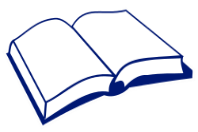 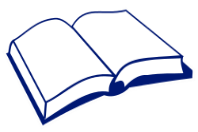 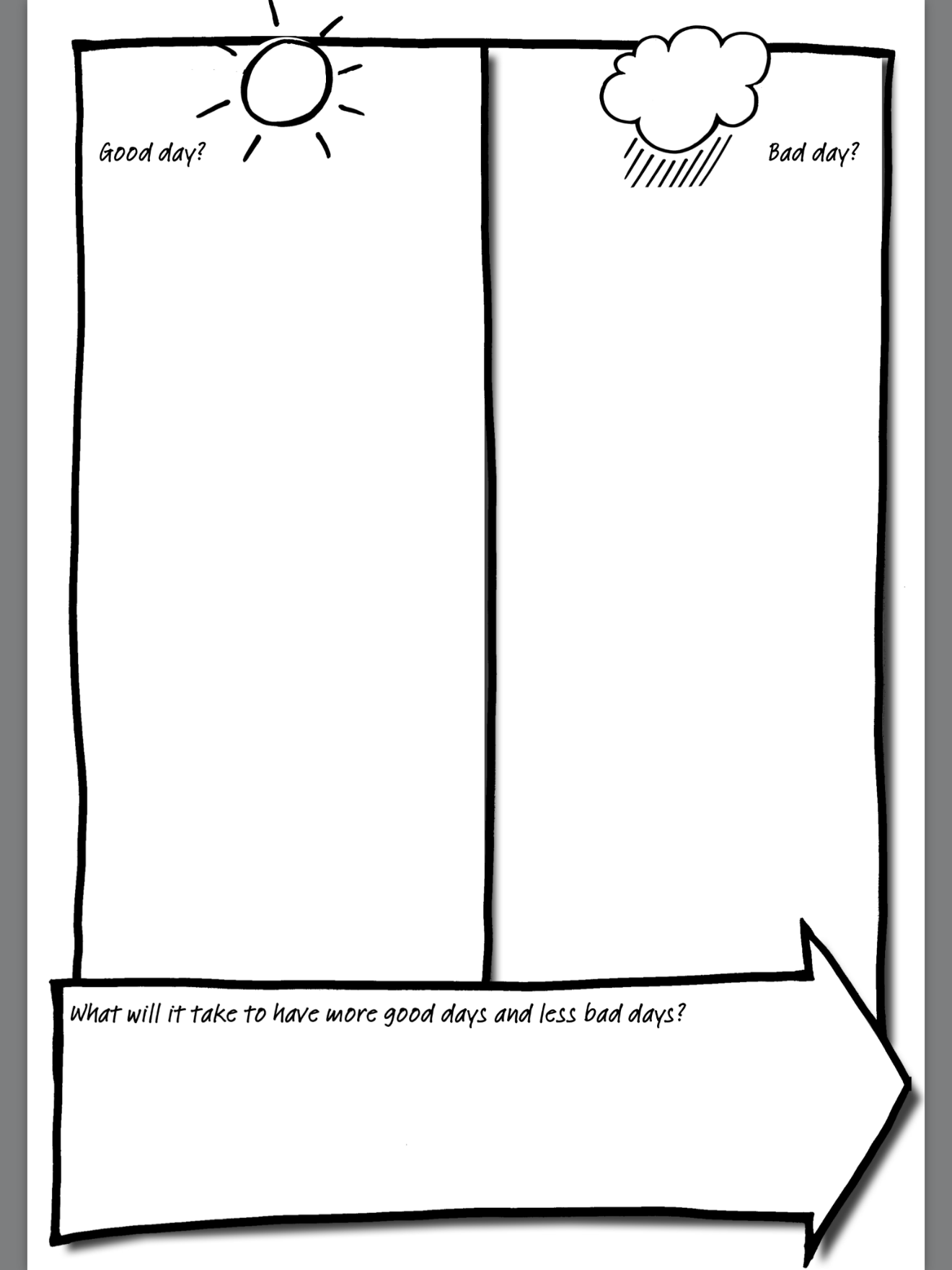 